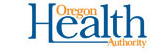 Health Systems Division, Problem Gambling ServicesTreatment of Co-Occurring Disorders within Problem Gambling Treatment Services: Statement/GuidelinesFebruary, 2019Oregon Health Authority Problem Gambling Services (OHA PGS) recognizes that people dealing with problem gambling and gambling disorder often experience co-occurring challenges with Substance Abuse and/or Mental Health Disorders.  OHA PGS makes every effort to eliminate or minimize barriers to service access and availability for clients dealing with problem gambling and gambling disorder.  OHA PGS supports integrated services, including having one treatment provider working with multiple disorders when this is within the clinical scope of the provider.  Services funded through OHA PGS are required to treat problem gambling and/or gambling disorder.  Funding may be used to treat co-occurring SUD and Mental Health Disorders when they are diagnosed through approved assessment means, and services are provided by clinical staff operating within their scope of practice per Oregon Administrative Rule.  OHA PGS makes the following commitments, recommendations and guidelines:OHA PGS will make screening tools available for screening and assessing presence and severity of Gambling Disorder as well as SUD disorders and Mental Health disorders. OHA PGS supports co-occurring disorders treatment within problem gambling programs when:Services are clinically relevant and supported through assessment and service planning.Services are provided by trained and credentialed providers per Oregon Administrative Rule.Gambling Disorder is assessed at higher or equal severity to the co-occurring SUD and/or Mental Health disorders.OHA PGS funding can not be used for (without prior special approval):Urinalysis services or lab feesDetoxification servicesIf Co-Occurring Mental Health or Substance Use Disorders are assessed to be more severe than Gambling Disorder then OHA PGS recommends that client is referred to service appropriate for treating the co-occurring disorder.Additional questions, contact:Greta Coe, Problem Gambling Services ManagerGreta.l.coe@state.or.us